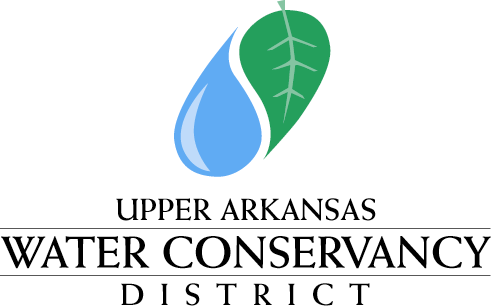 NOTICE AND AGENDANotice is hereby given that a regular meeting of the Upper Arkansas Water Conservancy District Board will be held at the Upper Arkansas Water Conservancy Building, 339 East Hwy 50, Salida, CO, and by REMOTE VIDEO AND AUDIO CONFERENCING on February 8, 2024, commencing at 1:30 pm or upon adjournment of the Enterprise Meeting. BOARD OF DIRECTORS’ MEETING339 EAST HWY 50SALIDA, COLORADOFebruary 8, 20241:30 PMPLEDGE OF ALLEGIANCEINTRODUCTION OF GUESTSMINUTES OF MEETINGS of January 4, 2024FINANCIAL REPORTSMonthly Income StatementQuarterly Balance Sheet Review – (April, July, October, & January)PROGRAM PRESENTATION:  USGS Snowpack monitoring in FryArk Collection System; Andrew Klakulak, USGS Supervisory Hydrologist Water Science CenterWater Drop 3 Exchanges; Jord Gertson, UAWCD Staff HydrologistEX-OFFICIO REPORTS : NonePROJECTS MANAGER REPORT – Gracy GoodwinProject UpdatesCONSULTANT REPORT - Richard Brown & Ken BakerLegislative UpdateCOMMITTEE REPORTS:Resume Review CommitteeMANAGER’S REPORT - Terry ScangaSouth Arkansas Reservoir Special Use Permits Fee Increase updateWater Augmentation Agreement with the Town of Buena Vista – Recommend approvalResolution to Name Water Enterprise Building2023 Audit Engagement – Hancock, Froese & Company LLCENGINEER’S REPORTS – Chris Manera, P.E. (CRE)Current Engineering Activities – UpdatesMisc.LEGAL REPORT – Law of the Rockies – Kendall BurgemeisterUAWCD Applications & UpdatesOpposition UpdatesMisc.CHAIRMAN’S & DIRECTOR REPORTSMEETING NOTICES & EVENTSGeneral Mgr. Position Opening & Notice of Application Acceptance from Feb 3 to March 3, 2024.Mt. Princeton Hydro-Thermal Power Generation Panel Discussion, 6:30 pm, Feb. 9, Buena VistaHome Smart Realtor Water Presentation, 11:00 am, February 13, Canon CityABRT Meeting 12:30 pm, February 14, 2024IBCC Meeting, February 27, Golden Hotel, Golden ColoradoArk. River Basin Water Forum, March 6-7, 2024, Otero College, La JuntaADJOURN POSTED February 7, 2024, AT THE OFFICES OF THE UPPER ARKANSAS WATER CONSERVANCY DISTRICT 339 East Hwy 50, SALIDA, COLORADO***Webex Information:Enterprise & District Board Meetingshttps://upperarkwaterconservancydistrict.my.webex.com/upperarkwaterconservancydistrict.my/j.php?MTID=m4fa6495ea5ceaedea65a151e256cf88fThursday, February 8, 2024, 1:00 PM, Mountain Time (US & Canada)Meeting number: 2559 259 3503Password: amRMZwKr432 (26769957 from phones and video systems)Join by video systemDial 25592593503@webex.comYou can also dial 173.243.2.68 and enter your meeting number.Join by phone+1-415-655-0001 US TollAccess code: 255 925 93503